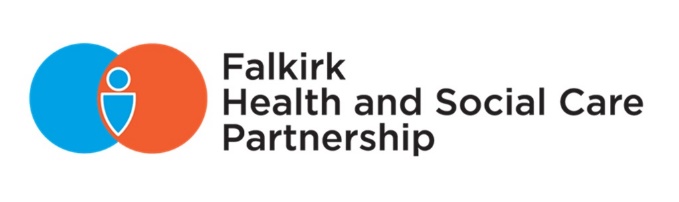 Falkirk Integration Joint BoardGuide to information available through theModel Publication Scheme Last updated: August 2021IntroductionThe Freedom of Information (Scotland) Act 2002 (the Act) requires Scottish public authorities to produce and maintain a publication scheme. Authorities are under a legal obligation to:publish the classes of information that they make routinely availabletell the public how to access the information and what it might cost.Falkirk Integration Joint Board has adopted the Model Publication Scheme produced by the Scottish Information Commissioner. You can see this scheme on the Commissioner’s website  or by contacting us at the address below.Guide to Information The purpose of this Guide to Information is to:allow you to see what information is available (and what is not available) in relation to each classstate what charges (if any) may be appliedexplain how you can find the information easilyprovide contact details for enquiries and to get help with accessing the informationexplain how to request information we hold that has not been published.Availability and formatsThe information we publish through the model scheme is, wherever possible, available on our website. We offer alternative arrangements for people who do not want to, or cannot, access the information online or by inspection at our premises. For example, we can usually arrange to send information to you in paper copy (although there may be a charge for this).Exempt informationWe will publish the information we hold that falls within the classes of information below. If a document contains information that is exempt under Scotland’s freedom of information laws (for example sensitive personal information or a trade secret), we may remove or redact the information before publication but we will explain why.Copyright and re-use of informationWhere we hold the copyright in our published information, the information (except logos) may be copied, reproduced and/or re-used subject to your acceptance of the Open Government Licence for public sector information. This sets out what you can and cannot do with our published information where we are the copyright holder. By using and/or re-using information in which we hold the copyright, you accept the terms and conditions of the Open Government Licence.The Open Government Licence does not cover the use of information in which we do not hold the copyright. Where we do not hold the copyright in information we publish, we will make this clear. Where there is any third-party copyright information, you will need to obtain permission from the copyright holders to use and/or re-use the information.ChargesScottish public authorities are able to charge limited fees for requests made under the Act. We do not charge for these requests.The classes of information that we publishWe publish information that we hold within the classes set out below. Once information is published under a class we will continue to make it available for the current and previous two financial years.Where information has been updated or superseded, only the current version will be available. If you would like to see previous versions, you are welcome to make a request to us for that information.Contact usYou can contact us for assistance with any aspect of this publication scheme:Falkirk Health and Social Care PartnershipInformation Governance DepartmentNHS Forth Valley Colquhoun Street STIRLINGFK7 7PXTelephone: 01786 433284Email:         FV-UHB.FalkirkIJBFOI@nhs.netWe will also be pleased to advise you how to ask for information that we do not publish or how to complain if you are dissatisfied with any aspect of this publication scheme.Class 1: About usClass descriptionInformation about Falkirk Integration Joint Board:who we are where to find us how to contact ushow we are managed and our external relations.The information we publish under this class and how to access itWho we areIntegration SchemeHow to contact us
Class 2: How we deliver our functions and servicesClass descriptionInformation about our work:our strategy and policies for delivering functions and services information for our service users.The information we publish under this class and how to access itOur vision and outcomesOur Strategic Plan
Class 3: How we take decisions and what we have decidedClass descriptionInformation about the decisions we take:how we make decisions how we involve others.The information we publish under this class and how to access itOur decisions including the minutes of our meetings of the Integration Joint Board, Audit Committee and Clinical and Care Governance CommitteeStanding Orders
Class 4: What we spend and how we spend itClass descriptionInformation about our strategy for, and management of, financial resources (in sufficient detail to explain how we plan to spend public money and what has actually been spent)The information we publish under this class and how to access it:Details of our spending will be published through IJB Board reportsFinancial information webpage
Class 5: How we manage our human, physical and information resourcesClass descriptionInformation about how we manage our human, physical and information resources.Human: the IJB will not employ staff directly, the staff who provide services will either be employed by NHS Forth Valley or Falkirk Council. Information about their terms and conditions are available through partners.Physical; the resources used by those providing services that the IJB has commissioned will be owned by the Council and NHS who will follow their respective procedures.Information – the IJB has Freedom of Information and Subject Access Request processes.The information we publish under this class and how to access itAccess to Information including FOI and Subject Access Request
Class 6: How we procure goods and services from external providersClass descriptionInformation about how we procure goods and services, and our contracts with external providers.The information we publish under this class and how to access itFalkirk IJB does not directly procure goods and services, therefore does not hold or publish any information under this Class. Procurement is undertaken by Falkirk Council and NHS Forth Valley.
Class 7: How we are performingClass descriptionInformation about how we perform as an organisation, and how well we deliver our functions and services.The information we publish under this class and how to access itAnnual Performance ReportPerformance Management FrameworkEquality Outcomes and Mainstreaming ReportEquality and Poverty Impact Assessment 
Class 8: Our commercial publicationsClass description:Information packaged and made available for sale on a commercial basis and sold at market value through a retail outlet e.g. bookshop, museum or research journal.The information we publish under this class and how to access itNote: nothing publishedClass 9: Open dataClass description:Open data made available by us as described by the Scottish Government’s Open Data Strategy and Resource Pack, available under an open licence.The information we publish under this class and how to access itNote: nothing published